T.CNURDAĞI KAYMAKAMLIĞIKARTAL İLKOKULU/ORTAOKULU MÜDÜRLÜĞÜ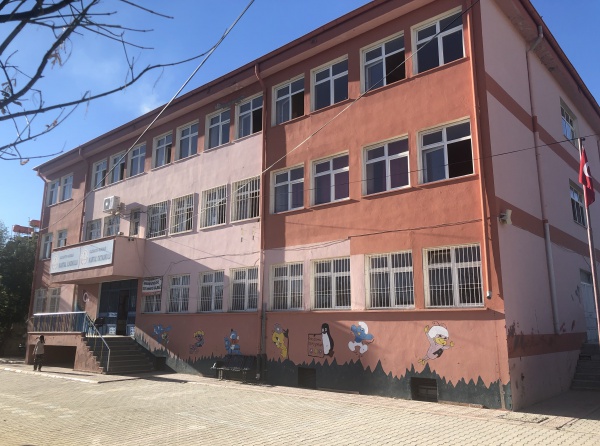 2019-2023 STRATEJİK PLANI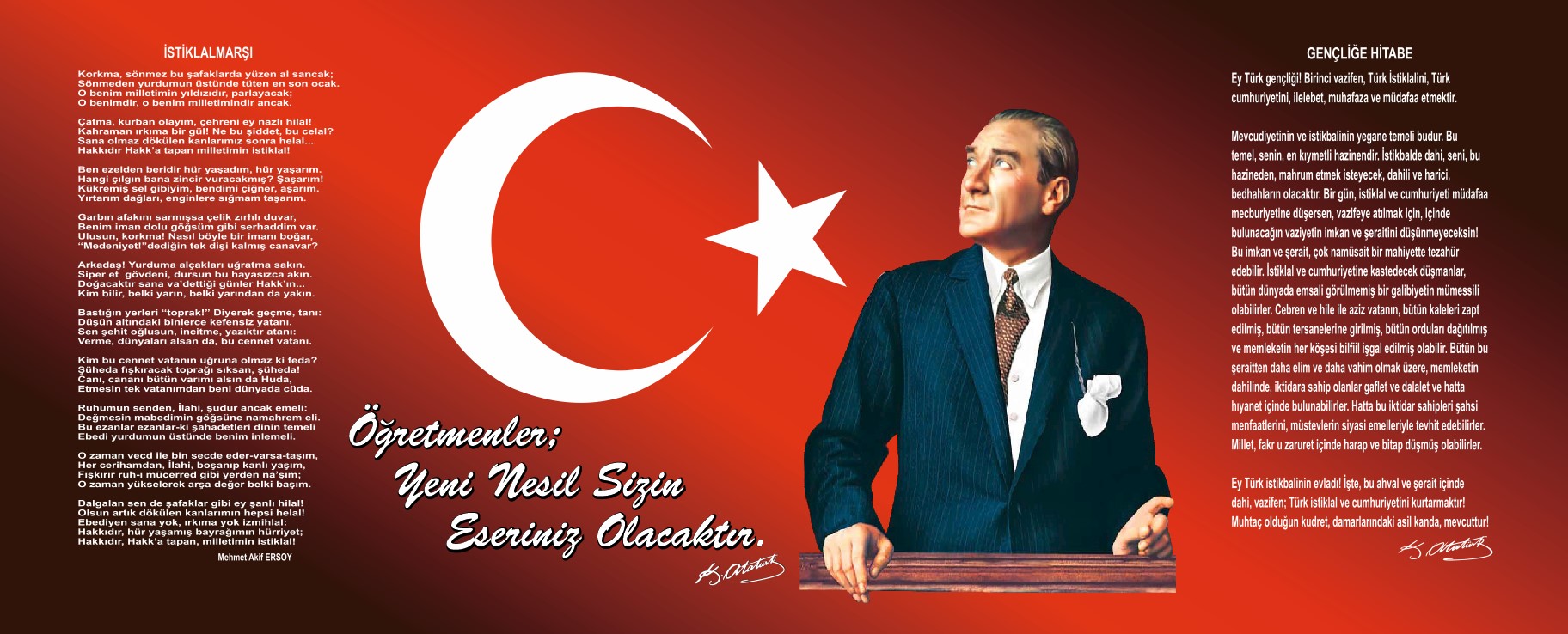 SUNUŞ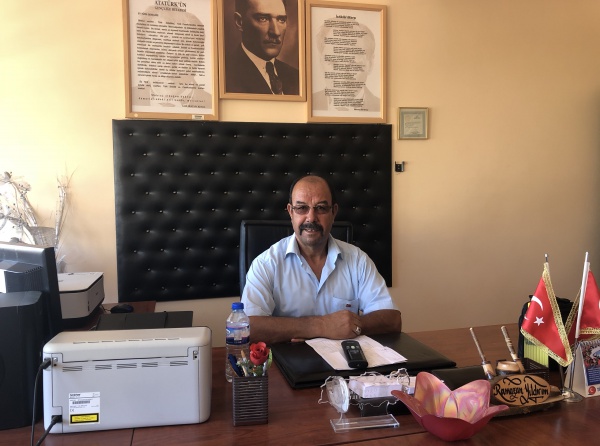     Geçmişten günümüze gelirken var olan yaratıcılığın getirdiği teknolojik ve sosyal anlamda gelişmişliğin ulaştığı hız, artık kaçınılmazları da önümüze sererek kendini göstermektedir. Güçlü ekonomik ve sosyal yapı, güçlü bir ülke olmanın ve tüm değişikliklerde dimdik ayakta durabilmenin kaçınılmazlığı da oldukça büyük önem taşımaktadır. Gelişen ve sürekliliği izlenebilen, bilgi ve planlama temellerine dayanan  güçlü bir yaşam standardı ve ekonomik yapı; stratejik amaçlar, hedefler ve planlanmış zaman diliminde gerçekleşecek uygulama faaliyetleri ile (STRATEJİK PLAN) oluşabilmektedir.                   Okulumuz , daha iyi bir eğitim seviyesine ulaşmak düşüncesiyle Sürekli yenilenmeyi ve kalite kültürünü kendisine ilke edinmeyi  amaçlamaktadır. Kalite kültürü oluşturmak için eğitim ve öğretim başta olmak üzere insan kaynakları ve kurumsallaşma, sosyal faaliyetler,  alt yapı, toplumla ilişkiler ve kurumlar arası    ilişkileri kapsayan 2019-2023 stratejik planı hazırlanmıştır.              Büyük önder Atatürk’ü örnek alan bizler ;Çağa uyum sağlamış, çağı yönlendiren öğrenciler yetiştirmek için kurulan  okulumuz, geleceğimiz teminatı olan öğrencilerimizi  daha iyi imkanlarla yetişip, düşünce ufku ve yenilikçi ruhu açık Türkiye Cumhuriyetinin çıtasını daha yükseklere taşıyan bireyler olması için öğretmenleri ve idarecileriyle özverili bir şekilde  tüm azmimizle çalışmaktayız.         Kartal İlkokulu/Ortaokulu  olarak en büyük amacımız yalnızca ilköğretim mezunu çocuklar yetiştirmek değil, girdikleri her türlü ortamda çevresindekilere ışık tutan, hayata hazır, hayatı aydınlatan, bizleri daha da ileriye götürecek nesiller yetiştirmektir. İdare ve öğretmen kadrosuyla bizler çağa ayak uydurmuş, yeniliklere açık, Türkiye Cumhuriyetini daha da yükseltecek gençler yetiştirmeyi ilke edinmiş bulunmaktayız.        Kartal İlkokulu/Ortaokulunun  stratejik planlama çalışmasına önce durum tespiti,  yani okulun SWOT analizi yapılarak başlanmıştır. SWOT analizi tüm idari personelin ve öğretmenlerin katılımıyla uzun süren bir çalışma sonucu ilk şeklini almış, varılan genel sonuçların sadeleştirilmesi ise Okul yönetimi ile öğretmenlerden den oluşan beş kişilik bir kurul tarafından yapılmıştır. Daha sonra SWOT sonuçlarına göre stratejik planlama aşamasına geçilmiştir. Bu süreçte okulun amaçları, hedefleri, hedeflere ulaşmak için gerekli stratejiler, eylem planı ve sonuçta başarı veya başarısızlığın göstergeleri ortaya konulmuştur. Denilebilir ki SWOT analizi bir kilometre taşıdır okulumuzun bugünkü resmidir ve stratejik planlama ise bugünden yarına nasıl hazırlanmamız gerektiğine dair kalıcı bir belgedir.Stratejik Plan' da belirlenen hedeflerimizi ne ölçüde gerçekleştirdiğimiz, plan dönemi içindeki her yılsonunda gözden geçirilecek ve gereken revizyonlar yapılacaktır.    İlkokulu/Ortaokulu  Stratejik Planı (2019-2023)’de belirtilen amaç ve hedeflere ulaşmamızın Okulumuzun gelişme ve kurumsallaşma süreçlerine önemli katkılar sağlayacağına inanmaktayız.        Planın hazırlanmasında emeği geçen Strateji Yönetim Ekibi’ne, öğretmen, öğrenci ve velilerimize teşekkür ederim.Ramazan YILDIRIMOkul MüdürüİçindekilerSunuş	3İçindekiler	4BÖLÜM I: GİRİŞ ve PLAN HAZIRLIK SÜRECİ	5BÖLÜM II: DURUM ANALİZİ	6Okulun Kısa Tanıtımı *	6Okulun Mevcut Durumu: Temel İstatistikler	7PAYDAŞ ANALİZİ	12GZFT (Güçlü, Zayıf, Fırsat, Tehdit) Analizi	14Gelişim ve Sorun Alanları	16BÖLÜM III: MİSYON, VİZYON VE TEMEL DEĞERLER	19MİSYONUMUZ *	19VİZYONUMUZ *	19TEMEL DEĞERLERİMİZ *	19BÖLÜM IV: AMAÇ, HEDEF VE EYLEMLER	21TEMA I: EĞİTİM VE ÖĞRETİME ERİŞİM	21TEMA II: EĞİTİM VE ÖĞRETİMDE KALİTENİN ARTIRILMASI	24TEMA III: KURUMSAL KAPASİTE	28V. BÖLÜM: MALİYETLENDİRME	32EKLER:	34BÖLÜM I: GİRİŞ ve PLAN HAZIRLIK SÜRECİ2019-2023 dönemi stratejik plan hazırlanması süreci Üst Kurul ve Stratejik Plan Ekibinin oluşturulması ile başlamıştır. Ekip tarafından oluşturulan çalışma takvimi kapsamında ilk aşamada durum analizi çalışmaları yapılmış ve durum analizi aşamasında paydaşlarımızın plan sürecine aktif katılımını sağlamak üzere paydaş anketi, toplantı ve görüşmeler yapılmıştır.Durum analizinin ardından geleceğe yönelim bölümüne geçilerek okulumuzun amaç, hedef, gösterge ve eylemleri belirlenmiştir. Çalışmaları yürüten ekip ve kurul bilgileri altta verilmiştir.STRATEJİK PLAN ÜST KURULUBÖLÜM II:DURUM ANALİZİDurum analizi bölümünde okulumuzun mevcut durumu ortaya konularak neredeyiz sorusuna yanıt bulunmaya çalışılmıştır. Bu kapsamda okulumuzun kısa tanıtımı, okul künyesi ve temel istatistikleri, paydaş analizi ve görüşleri ile okulumuzun Güçlü Zayıf Fırsat ve Tehditlerinin (GZFT) ele alındığı analize yer verilmiştir.Okulun Kısa Tanıtımı    Kartal  İlköğretim Okulu 1952 yılında yapılmıştır.Yeni Okul binası 2002/2003 öğretim yılında  hizmete girmiştir. Okulumuz bu tarihte yeni binaya taşınarak Eğitim-Öğretimi sürdürmüştür...Okulun Mevcut Durumu: Temel İstatistiklerOkul KünyesiOkulumuzun temel girdilerine ilişkin bilgiler altta yer alan okul künyesine ilişkin tabloda yer almaktadır.Temel Bilgiler Tablosu- Okul KünyesiÇalışan BilgileriOkulumuzun çalışanlarına ilişkin bilgiler altta yer alan tabloda belirtilmiştir.Çalışan Bilgileri TablosuOkulumuz Bina ve Alanları	Okulumuzun binası ile açık ve kapalı alanlarına ilişkin temel bilgiler altta yer almaktadır.Okul Yerleşkesine İlişkin Bilgiler Sınıf ve Öğrenci Bilgileri	Okulumuzda yer alan sınıfların öğrenci sayıları alttaki tabloda verilmiştir.Donanım ve Teknolojik KaynaklarımızTeknolojik kaynaklar başta olmak üzere okulumuzda bulunan çalışır durumdaki donanım malzemesine ilişkin bilgiye alttaki tabloda yer verilmiştir.Teknolojik Kaynaklar TablosuGelir ve Gider BilgisiOkulumuzun genel bütçe ödenekleri, okul aile birliği gelirleri ve diğer katkılarda dâhil olmak üzere gelir ve giderlerine ilişkin son iki yıl gerçekleşme bilgileri alttaki tabloda verilmiştir.PAYDAŞ ANALİZİKurumumuzun temel paydaşları öğrenci, veli ve öğretmen olmakla birlikte eğitimin dışsal etkisi nedeniyle okul çevresinde etkileşim içinde olunan geniş bir paydaş kitlesi bulunmaktadır. Paydaşlarımızın görüşleri anket, toplantı, dilek ve istek kutuları, elektronik ortamda iletilen önerilerde dâhil olmak üzere çeşitli yöntemlerle sürekli olarak alınmaktadır.Paydaş anketlerine ilişkin ortaya çıkan temel sonuçlara altta yer verilmiştir  : Öğrenci Anketi Sonuçları:Öğretmen Anketi Sonuçları:Veli Anketi Sonuçları:GZFT (Güçlü, Zayıf, Fırsat, Tehdit) Analizi *Okulumuzun temel istatistiklerinde verilen okul künyesi, çalışan bilgileri, bina bilgileri, teknolojik kaynak bilgileri ve gelir gider bilgileri ile paydaş anketleri sonucunda ortaya çıkan sorun ve gelişime açık alanlar iç ve dış faktör olarak değerlendirilerek GZFT tablosunda belirtilmiştir. Dolayısıyla olguyu belirten istatistikler ile algıyı ölçen anketlerden çıkan sonuçlar tek bir analizde birleştirilmiştir.Kurumun güçlü ve zayıf yönleri donanım, malzeme, çalışan, iş yapma becerisi, kurumsal iletişim gibi çok çeşitli alanlarda kendisinden kaynaklı olan güçlülükleri ve zayıflıkları ifade etmektedir ve ayrımda temel olarak okul müdürü/müdürlüğü kapsamından bakılarak iç faktör ve dış faktör ayrımı yapılmıştır. İçsel Faktörler Güçlü YönlerZayıf YönlerDışsal Faktörler FırsatlarTehditlerGelişim ve Sorun AlanlarıGelişim ve sorun alanları analizi ile GZFT analizi sonucunda ortaya çıkan sonuçların planın geleceğe yönelim bölümü ile ilişkilendirilmesi ve buradan hareketle hedef, gösterge ve eylemlerin belirlenmesi sağlanmaktadır. Gelişim ve sorun alanları ayrımında eğitim ve öğretim faaliyetlerine ilişkin üç temel tema olan Eğitime Erişim, Eğitimde Kalite ve kurumsal Kapasite kullanılmıştır. Eğitime erişim, öğrencinin eğitim faaliyetine erişmesi ve tamamlamasına ilişkin süreçleri; Eğitimde kalite, öğrencinin akademik başarısı, sosyal ve bilişsel gelişimi ve istihdamı da dâhil olmak üzere eğitim ve öğretim sürecinin hayata hazırlama evresini; Kurumsal kapasite ise kurumsal yapı, kurum kültürü, donanım, bina gibi eğitim ve öğretim sürecine destek mahiyetinde olan kapasiteyi belirtmektedir.Gelişim ve sorun alanlarına ilişkin GZFT analizinden yola çıkılarak saptamalar yapılırken yukarıdaki tabloda yer alan ayrımda belirtilen temel sorun alanlarına dikkat edilmesi gerekmektedir.Gelişim ve Sorun AlanlarımızBÖLÜM III: MİSYON, VİZYON VE TEMEL DEĞERLEROkul Müdürlüğümüzün Misyon, vizyon, temel ilke ve değerlerinin oluşturulması kapsamında öğretmenlerimiz, öğrencilerimiz, velilerimiz, çalışanlarımız ve diğer paydaşlarımızdan alınan görüşler, sonucunda stratejik plan hazırlama ekibi tarafından oluşturulan Misyon, Vizyon, Temel Değerler; Okulumuz üst kurulana sunulmuş ve üst kurul tarafından onaylanmıştır.MİSYONUMUZ Atatürk ilke ve inkılâplarına gönülden bağlı, bu milletin ferdi olmaktan gurur duyan, bilimsel ve analitik düşünceye sahip, sosyal becerilerle donanmış ve etkin iletişim kurabilen, milli ve manevi değerlerine sahip çıkan, özgüveni tam, paylaşmayı bilen ve takım ruhunun önemine inanan bireyler olarak hayata hazırlamaktır.Kendisi ve toplum ile barışık, , ruh sağlığı ve gelişimi iyi olan, pozitif bilimi ve sosyal  bilimleri birlikte sentezleyen, yabancı dil öğrenmenin ihtiyaç olduğunu bilen iyi bir öğrenci, iyi bir insan ve iyi bir toplum yetiştirmektir.VİZYONUMUZİnsan temelli olarak kendi kendine yetebilen, karşılaştıkları sorunları çözebilen, ruhen sağlıklı, karakterli, bilgili öğrenciler yetiştirmek, ülkesine karşı sorumlu, toplumsal hayatın her alanında hukukun üstünlüğüne inanan, gelişime açık, çevre bilinci yüksek, kendine güvenen, katılımcı yüksek ahlaki değerler bireyler yetiştiren, sportif, sosyal, kültürel etkinliklerle adından söz ettiren, başarılı okul normlarına eşdeğer eğitim veren ve memnun kalınan bir eğitim kurumu haline getirmektirTEMEL DEĞERLERİMİZ	Genellik ve eşitlik•	Planlılık•	 Ferdin ve toplumun ihtiyaçları•	 Yöneltme •	 Eğitim hakkı•	Fırsat ve imkan eşitliği •	Süreklilik•	Atatürk inkılap ve ilkeleri ve Atatürk milliyetçiliği•	Demokrasi eğitimi •	 Laiklik•	Bilimsellik •	 Karma eğitimBÖLÜM IV: AMAÇ, HEDEF VE EYLEMLERTEMA I: EĞİTİM VE ÖĞRETİME ERİŞİMEğitim ve öğretime erişim okullaşma ve okul terki, devam ve devamsızlık, okula uyum ve oryantasyon, özel eğitime ihtiyaç duyan bireylerin eğitime erişimi, yabancı öğrencilerin eğitime erişimi ve hayatboyu öğrenme kapsamında yürütülen faaliyetlerin ele alındığı temadır.Stratejik Amaç 1: Kayıt bölgemizde yer alan çocukların okullaşma oranlarını artıran, öğrencilerin uyum ve devamsızlık sorunlarını gideren etkin bir yönetim yapısı kurulacaktır.  Stratejik Hedef 1.1.Kayıt bölgemizde yer alan çocukların okullaşma oranları artırılacak ve öğrencilerin uyum ve devamsızlık sorunları da giderilecektir.Performans GöstergeleriTEMA II: EĞİTİM VE ÖĞRETİMDE KALİTENİN ARTIRILMASIEğitim ve öğretimde kalitenin artırılması başlığı esas olarak eğitim ve öğretim faaliyetinin hayata hazırlama işlevinde yapılacak çalışmaları kapsamaktadır. Bu tema altında akademik başarı, sınav kaygıları, sınıfta kalma, ders başarıları ve kazanımları, disiplin sorunları, öğrencilerin bilimsel, sanatsal, kültürel ve sportif faaliyetleri ile istihdam ve meslek edindirmeye yönelik rehberlik ve diğer mesleki faaliyetler yer almaktadır. Stratejik Amaç 2: Öğrencilerimizin gelişmiş dünyaya uyum sağlayacak şekilde donanımlı bireyler olabilmesi için eğitim ve öğretimde kalite artırılacaktır.Stratejik Hedef 2.1.Öğrenme kazanımlarını takip eden ve velileri de sürece dâhil eden bir yönetim anlayışı ile öğrencilerimizin akademik başarıları ve sosyal faaliyetlere etkin katılımı artırılacaktır.Performans GöstergeleriEylemlerStratejik Hedef 2.2.Etkin bir rehberlik anlayışıyla, öğrencilerimizi ilgi ve becerileriyle orantılı bir şekilde üst öğrenime veya istihdama hazır hale getiren daha kaliteli bir kurum yapısına geçilecektir. Performans GöstergeleriTEMA III: KURUMSAL KAPASİTEStratejik Amaç 3: Eğitim ve öğretim faaliyetlerinin daha nitelikli olarak verilebilmesi için okulumuzun kurumsal kapasitesi güçlendirilecektir. Stratejik Hedef 3.1.Performans GöstergeleriEylemlerV. BÖLÜM:MALİYETLENDİRME2019-2023 Stratejik Planı Faaliyet/Proje Maliyetlendirme TablosuVI. BÖLÜM: İZLEME VE DEĞERLENDİRMEOkulumuz Stratejik Planı izleme ve değerlendirme çalışmalarında 5 yıllık Stratejik Planın izlenmesi ve 1 yıllık gelişim planın izlenmesi olarak ikili bir ayrıma gidilecektir. Stratejik planın izlenmesinde 6 aylık dönemlerde izleme yapılacak denetim birimleri, il ve ilçe millî eğitim müdürlüğü ve Bakanlık denetim ve kontrollerine hazır halde tutulacaktır.Yıllık planın uygulanmasında yürütme ekipleri ve eylem sorumlularıyla aylık ilerleme toplantıları yapılacaktır. Toplantıda bir önceki ayda yapılanlar ve bir sonraki ayda yapılacaklar görüşülüp karara bağlanacaktır. EKLER:Öğretmen, öğrenci ve veli anket örnekleri klasör ekinde olup okullarınızda uygulanarak sonuçlarından paydaş analizi bölümü ve sorun alanlarının belirlenmesinde yararlanabilirsiniz.EK 1                                                                                            KARTAL İLKOKULU ORTAOKULU MÜDÜRLÜĞÜ STRATEJİK PLANI (2019-2023)“ÖĞRENCİ GÖRÜŞ VE DEĞERLENDİRMELERİ” ANKET FORMUKartal İlkokul/Ortaokul Müdürlüğü 2019–2023 Stratejik Plan hazırlıkları çerçevesinde, idarenin geleceğinin şekillendirilmesinde paydaşların katkılarının beklendiği bu çalışmada kurumun mevcut durumuna ve gelecekte öngördüklerine yönelik görüş ve değerlendirmeleri büyük önem taşımaktadır. Ankette yer alan sorular, paydaş analizinde yer alması öngörülen konu başlıklarını içerecek şekilde düzenlenmiştir. Bu anketin gerçekleştirilmesindeki amaç, kurumumuzun stratejik planı hazırlanırken sizlerin görüşleriyle sorunları, iyileştirmeye acık alanları tespit etmek ve çözüme yönelik stratejiler geliştirmektir. Emek ve katkılarınız için şimdiden teşekkür ederim                                                                                                                                                                                           Ramazan YILDIRIM Okul MüdürüEK 2KARTAL OKULU MÜDÜRLÜĞÜ STRATEJİK PLANI (2019-2023) “ÖĞRETMEN GÖRÜŞ VE DEĞERLENDİRMELERİ” ANKET FORMUKartal İlkokul/Ortaokul Müdürlüğü 2019–2023 Stratejik Plan hazırlıkları çerçevesinde, idarenin geleceğinin şekillendirilmesinde paydaşların katkılarının beklendiği bu çalışmada kurumun mevcut durumuna ve gelecekte öngördüklerine yönelik görüş ve değerlendirmeleri büyük önem taşımaktadır. Ankette yer alan sorular, paydaş analizinde yer alması öngörülen konu başlıklarını içerecek şekilde düzenlenmiştir. Bu anketin gerçekleştirilmesindeki amaç, kurumumuzun stratejik planı hazırlanırken sizlerin görüşleriyle sorunları, iyileştirmeye acık alanları tespit etmek ve çözüme yönelik stratejiler geliştirmektir. Emek ve katkılarınız için şimdiden teşekkür ederim.                        Ramazan YILDIRIM                                                                                Okul MüdürüEK 3KARTAL OKULU MÜDÜRLÜĞÜ STRATEJİK PLANI (2019-2023) “VELİ GÖRÜŞ VE DEĞERLENDİRMELERİ” ANKET FORMUKartal İlkokul/Ortaokul Müdürlüğü 2019–2023 Stratejik Plan hazırlıkları çerçevesinde, idarenin geleceğinin şekillendirilmesinde paydaşların katkılarının beklendiği bu çalışmada kurumun mevcut durumuna ve gelecekte öngördüklerine yönelik görüş ve değerlendirmeleri büyük önem taşımaktadır. Ankette yer alan sorular, paydaş analizinde yer alması öngörülen konu başlıklarını içerecek şekilde düzenlenmiştir. Bu anketin gerçekleştirilmesindeki amaç, kurumumuzun stratejik planı hazırlanırken sizlerin görüşleriyle sorunları, iyileştirmeye acık alanları tespit etmek ve çözüme yönelik stratejiler geliştirmektir. Emek ve katkılarınız için şimdiden teşekkür ederim.Ramazan YILDIRIM                                                                                Okul MüdürüÜst Kurul BilgileriÜst Kurul BilgileriEkip BilgileriEkip BilgileriAdı SoyadıUnvanıAdı SoyadıUnvanıRamazan YILDIRIMMüdürŞeyma ESENSınıf ÖğretmeniBahittin ELBÜKENMüdür YardımcısıÇağlayan DOĞANERSınıf ÖğretmeniHatice OĞUZSosysal Bilgiler ÖğretmeniÖzlem ESENERMatematik ÖğretmeniAyşe ŞAHANHizmetliÜzeyir KAYAOkul Aile Birliği Başkanıİli: GAZİANTEPİli: GAZİANTEPİli: GAZİANTEPİli: GAZİANTEPİlçesi: NURDAĞIİlçesi: NURDAĞIİlçesi: NURDAĞIİlçesi: NURDAĞIAdres:Kartal Mah. Yolun Altı Mevki 138/1Kartal Mah. Yolun Altı Mevki 138/1Kartal Mah. Yolun Altı Mevki 138/1Coğrafi Konum (link)Coğrafi Konum (link)https://www.google.com/maps/place/37%C2%B006'25.4%22N+36%C2%B058'49.5%22E/@37.107054,36.980401,18z/data=!4m5!3m4!1s0x0:0x0!8m2!3d37.1070535!4d36.9804015?hl=tr-TRhttps://www.google.com/maps/place/37%C2%B006'25.4%22N+36%C2%B058'49.5%22E/@37.107054,36.980401,18z/data=!4m5!3m4!1s0x0:0x0!8m2!3d37.1070535!4d36.9804015?hl=tr-TRTelefon Numarası: 0342 393 81240342 393 81240342 393 8124Faks Numarası:Faks Numarası:e- Posta Adresi:735193@meb.k12.tr735193@meb.k12.tr735193@meb.k12.trWeb sayfası adresi:Web sayfası adresi:http://kartalortaokulu.meb.k12.trhttp://kartalortaokulu.meb.k12.trKurum Kodu:735192/735193735192/735193735192/735193Öğretim Şekli:Öğretim Şekli: Tam Gün Tam GünOkulun Hizmete Giriş Tarihi :  2002Okulun Hizmete Giriş Tarihi :  2002Okulun Hizmete Giriş Tarihi :  2002Okulun Hizmete Giriş Tarihi :  2002Toplam Çalışan SayısıToplam Çalışan Sayısı2424Öğrenci Sayısı:Kız114/105(ilkokul)114/105(ilkokul)Öğretmen SayısıKadın1616Öğrenci Sayısı:Erkek124/123 (ortaokul)124/123 (ortaokul)Öğretmen SayısıErkek0606Öğrenci Sayısı:Toplam238/228238/228Öğretmen SayısıToplam2222Derslik Başına Düşen Öğrenci SayısıDerslik Başına Düşen Öğrenci SayısıDerslik Başına Düşen Öğrenci Sayısı:25Şube Başına Düşen Öğrenci SayısıŞube Başına Düşen Öğrenci SayısıŞube Başına Düşen Öğrenci Sayısı:25Öğretmen Başına Düşen Öğrenci SayısıÖğretmen Başına Düşen Öğrenci SayısıÖğretmen Başına Düşen Öğrenci Sayısı:25Şube Başına 30’dan Fazla Öğrencisi Olan Şube SayısıŞube Başına 30’dan Fazla Öğrencisi Olan Şube SayısıŞube Başına 30’dan Fazla Öğrencisi Olan Şube Sayısı:25Öğrenci Başına Düşen Toplam Gider Miktarı*Öğrenci Başına Düşen Toplam Gider Miktarı*Öğrenci Başına Düşen Toplam Gider Miktarı*Öğretmenlerin Kurumdaki Ortalama Görev SüresiÖğretmenlerin Kurumdaki Ortalama Görev SüresiÖğretmenlerin Kurumdaki Ortalama Görev SüresiUnvan*ErkekKadınToplamOkul Müdürü ve Müdür Yardımcısı202Sınıf Öğretmeni358Branş Öğretmeni3811Rehber Öğretmen011İdari Personel202Yardımcı Personel011Güvenlik Personeli000Toplam Çalışan Sayıları101525Okul BölümleriOkul BölümleriÖzel AlanlarVarYokOkul Kat Sayısı3Çok Amaçlı Salon*Derslik Sayısı17Çok Amaçlı Saha*Derslik Alanları (m2)70 m2Kütüphane*Kullanılan Derslik Sayısı17Fen Laboratuvarı*Şube Sayısı17Bilgisayar Laboratuvarı*İdari Odaların Alanı (m2)50 m2İş Atölyesi*Öğretmenler Odası (m2)25 m2Beceri Atölyesi*Okul Oturum Alanı (m2)600 m2Pansiyon*Okul Bahçesi (Açık Alan)(m2)5120 m2Okul Kapalı Alan (m2)225 m2Sanatsal, bilimsel ve sportif amaçlı toplam alan (m2)450 m2Kantin (m2)35 m2Tuvalet Sayısı7Diğer (………….)SINIFIKızErkekToplamSINIFIKızErkekToplam1A910195A1510211B711185B1511212A1111226A810182B1011216B118273A126187A1013343B1011217B1014244A1310238C98174B119208A715228B111223Akıllı Tahta Sayısı18TV Sayısı0Masaüstü Bilgisayar Sayısı3Yazıcı Sayısı2Taşınabilir Bilgisayar Sayısı1Fotokopi Makinası Sayısı2Projeksiyon Sayısı1İnternet Bağlantı HızıFİBER(8 Mbps)YıllarGelir MiktarıGider Miktarı20180020190500S1:  Öğretmenlerimle ihtiyaç duyduğumda rahatlıkla görüşebilirim.      S6: Okulda öğrencilerle ilgili alınan kararlarda bizlerin görüşleri alınır.S2: Okul müdürü ile ihtiyaç duyduğumda rahatlıkla konuşabilirim.                                     S7: öğretmenler yeniliğe açık olarak derslerin işlenişinde çeşitli yöntemler                               .                                                                                                                                                             .                                                                                                                                                                   kullanmaktadırS3: Okulun rehberlik servisinden yeterince yararlanabiliyorum.                                             S8: derslerde konuya göre uygun araç gereçler kullanılmaktadır.S4: Okula ilettiğimiz öneri ve isteklerimiz dikkate alınır.                                                          S9: teneffüslerde ihtiyaçlarımı giderebiliyorum.S5: Okulda kendimi güvende hissediyorum.                                                                                 S10: Okulun içi ve dışı temizdir.S11: okulun binası ve diğer fiziki binalar yeterlidir.                                                                    S12: okul kantininde satılan malzemeler sağlıklı ve güvenlidir. S13: okulumuzda yeterli miktarda sanatsal ve kültürel faaliyetler düzenlenmektedir. S1:Okulumuzda alınan kararlar, çalışanların katılımıyla alınır.  S8: okulda öğretmenler arasında ayrım yapılmamaktadır.S2: kurumdaki tüm duyurular çalışanlara zamanında iletilir. S9:okulumuzda yerelde ve toplum üzerinde olumlu etki bırakacak çalışmalar yapmaktadır.S3: her türlü ödüllendirmede adil olma, tarafsızlık ve objektiflik esastır.S10: yöneticilerimiz, yaratıcı ve yenilikçi düşüncelerin üretilmesini teşvik etmektedir.S4: kendimi, okulun değerli bir üyesi olarak görürüm.S11:yöneticiler, okulun vizyonunu, stratejilerini, iyileştirmeye açık alanlarını vs. çalışanlarla paylaşır.S5: çalıştığım okul bana kendimi geliştirme imkanı tanımaktadır.S12:okulumuzda sadece öğretmenlerin kullanımına tahsis edilmiş yerler yeterlidir.S6: okul, teknik araç ve gereç yönünden yeterli donanıma sahiptir.S13:alanıma ilişkin yenilik ve gelişmeleri takip eder ve kendimi güncellerim.S7:okulda çalışanlara yönelik sosyal ve kültürel faaliyetler düzenlenir. görüşleriniz(S1: ihtiyaç duyduğumda okul çalışanlarıyla rahatlıkla görüşebiliyorum.S8: e okul veli bilgilendirme sistemi ile okulun internet sayfasını düzenli olarak takip ediyorum.S2: bizi ilgilendiren okul duyurularını zamanında öğreniyorum.S9: çocuğumun okulunu sevdiğini ve öğretmenleriyle iyi anlaştığını düşünüyorum.S3: öğrencimle ilgili konularda okulda rehberlik hizmeti alabiliyorum.S10: okul teknik araç ve gereç yönünden yeterli donanıma sahiptir.S4: okula ilettiğim istek ve şikayetlerim dikkate alınıyor.  S11: okul her zaman temiz ve bakımlıdır.S5: öğretmenler yeniliğe açık ve derslerin işlenişinde çeşitli yöntemler kullanmaktadır.S12: okulun binası ve diğer fiziki mekanlar yeterlidir. S6: okulda yabancı kişilere karşı güvenlik önlemleri alınmaktadır. S13: okulumuzda yeterli miktarda sanatsal ve kültürel faaliyetler düzenlenmektedir.S7: okulda bizleri ilgilendiren kararlarda görüşlerimiz dikkate alınır.Görüşleriniz(ÖğrencilerSınıf öğrenci mevcutlarının uygun olmasıÇalışanlarİdareci ve öğretmenler arası iletişimin sevgi ve saygı ekseninde olmasıVelilerÖğretmenlerle iletişim halinde olmasıBina ve YerleşkeDerslik sisteminin uygulanmasıDonanımFatih Projesi Uygulanması(Akıllı Tahta,İnternet Vs.)BütçeOkul aile birliğinin faaliyetleriYönetim SüreçleriPlanlı ve disiplinli bir programın olmasıİletişim Süreçleriİdareci ve öğretmenlerin yeniliğe açık olmasıÖğrencilerÖğrencilerin farklı mahallelerden gelmesiÇalışanlarÇalışanların ilçe merkezinden gelmesiVelilerVelilerin eğitime karşı duyarsız olmasıBina ve Yerleşkeİlkokul ve ortaokul öğrencilerinin aynı binada eğitim görmesiDonanımTeknolojik eğitim araç ve gereçlerinin yetersiz olmasıBütçeOkul aile birliğinin etkin iletişim içinde olmamasıYönetim SüreçleriÇevresel faktörlerin etkin olmasıİletişim Süreçleriİlçe merkezine uzak olmasıPolitikYeniliğe ve gelişmeye açık olmasıEkonomikDYK kursu verilmesiSosyolojikÖğrencilerin bir kısmının farklı köylerden geliyor olmasıTeknolojikAkıllı tahta kullanılmasıMevzuat-YasalTarafsız olarak yaklaşma tutumumuzun olmasıEkolojikÇevre gürültüsünün olmamasıPolitikDeğişime karşı duyulan isteksizlik ve tepkiEkonomikVelilerin ekonomik durumunun yüksek olmamasıSosyolojikÖğrencilerin bir kısmının taşıma ile farklı köylerden geliyor olmasıTeknolojikTeknolojiden yeterince faydalanamamaMevzuat-YasalEkolojikEğitime ErişimEğitimde KaliteKurumsal KapasiteOkullaşma OranıAkademik BaşarıKurumsal İletişimOkula Devam/ DevamsızlıkSosyal, Kültürel ve Fiziksel GelişimKurumsal YönetimOkula Uyum, OryantasyonSınıf TekrarıBina ve YerleşkeÖzel Eğitime İhtiyaç Duyan Bireylerİstihdam Edilebilirlik ve YönlendirmeDonanımYabancı ÖğrencilerÖğretim YöntemleriTemizlik, HijyenHayatboyu ÖğrenmeDers araç gereçleriİş Güvenliği, Okul GüvenliğiTaşıma ve servis1.TEMA: EĞİTİM VE ÖĞRETİME ERİŞİM1.TEMA: EĞİTİM VE ÖĞRETİME ERİŞİM1Kayıt bölgemizde yer alan çocukların okullaşma oranlarını artıran, öğrencilerin uyum ve devamsızlık sorunlarını gideren etkin bir yönetim yapısı kurulacaktır2Kayıt bölgemizde yer alan çocukların okullaşma oranları artırılacak ve öğrencilerin uyum ve devamsızlık sorunları da giderilecektir.2.TEMA: EĞİTİM VE ÖĞRETİMDE KALİTE2.TEMA: EĞİTİM VE ÖĞRETİMDE KALİTE1Merkezi sınavda 8. Sınıf öğrencilerinin başarı yüzdelerini arttırmak.2Merkezi Sınavda başarı oranını her yıl %5 oranında arttırmak3Sınavlarda yanlış yapma oranlarını azaltmak3.TEMA: KURUMSAL KAPASİTE3.TEMA: KURUMSAL KAPASİTE1Eğitim ve öğretim faaliyetlerinin daha nitelikli olarak verilebilmesi için okulumuzun kurumsal kapasitesi güçlendirilecektir2İş güvenliği doğrultusunda gerekli önlemleri almakNoPERFORMANSGÖSTERGESİMevcutMevcutHEDEFHEDEFHEDEFHEDEFHEDEFHEDEFNoPERFORMANSGÖSTERGESİ2018201920192020202120222023PG.1.1.aKayıt bölgesindeki öğrencilerden okula kayıt yaptıranların oranı (%)%100%100%100%100%100%100%100PG.1.1.bİlkokul birinci sınıf öğrencilerinden en az bir yıl okul öncesi eğitim almış olanların oranı (%)(ilkokul)%60%100%100%100%100%100%100PG.1.1.c.Okula yeni başlayan öğrencilerden oryantasyon eğitimine katılanların oranı (%)%30%100%100%100%100%100%100PG.1.1.d.Bir eğitim ve öğretim döneminde 20 gün ve üzeri devamsızlık yapan öğrenci oranı (%)%15%3%3%3%3%3%3PG.1.1.e.Bir eğitim ve öğretim döneminde 20 gün ve üzeri devamsızlık yapan yabancı öğrenci oranı (%)%15%3%3%3%3%3%3PG.1.1.f.Okulun özel eğitime ihtiyaç duyan bireylerin kullanımına uygunluğu (0-1)0001111PG.1.1.g.Hayatboyu öğrenme kapsamında açılan kurslara devam oranı (%) (halk eğitim)%60%80%80%90%100%100%100PG.1.1.h.Hayatboyu öğrenme kapsamında açılan kurslara katılan kişi sayısı (sayı) (halkeğitim)305050NoEylem İfadesiEylem SorumlusuEylem Tarihi1.1.1.Kayıt bölgesinde yer alan öğrencilerin tespiti çalışması yapılacaktır.Okul Stratejik Plan Ekibi01 Eylül-20 Eylül1.1.2Devamsızlık yapan öğrencilerin tespiti ve erken uyarı sistemi için çalışmalar yapılacaktır.Bahittin ELBÜKENMüdür Yardımcısı 01 Eylül-20 Eylül1.1.3Devamsızlık yapan öğrencilerin velileri ile özel aylık  toplantı ve görüşmeler yapılacaktır.Rehberlik ServisiHer ayın son haftası1.1.4Okulun özel eğitime ihtiyaç duyan bireylerin kullanımının kolaylaşıtırılması için rampa ve asansör eksiklikleri tamamlanacaktır.Bahittin ELBÜKENMüdür YardımcısıMayıs 20201.1.5Okulun temizliğiyle ilgili öğrenci ve öğretmen işbirliği çalışmaları yapılacaktırHayriye ÇAĞLARMatematik ÖğretmeniHer Haftanın Başı1.1.6Spor faaliyetlerinin daha etkin hale getirilebilmesi için okul bahçesinde düzenleme yapılacaktır.Emrullah KIVRAKBeden Eğitimi Öğretmeni01 Eylül-20 Eylül1.1.7Çok amaçlı salonun eksiklikleri giderilerek aktif kullanımı sağlanacaktır.Özlem ESENERMatematik Öğretmeni01 Eylül-20 Eylül1.1.8Destekleme kurslarının özverili şekilde yapılması ve devam takibinin yapılması sağlanacaktır.Bahittin ELBÜKENMüdür YardımcısıHer Haftanın Sonu1.1.9Egzersiz çalışmalarının devamlı şekilde olması ve takibinin yapılması sağlanacaktır.Bahittin ELBÜKENMüdür YardımcısıHer Haftanın Sonu1.1.10Beceri atölyesi açılarak öğrencilerinin gelişiminin takibinin yapılması sağlanacaktır.Gönüllü ÖğretmenlerBahittin ELBÜKEN01 Eylül -10HaziranNoPERFORMANSGÖSTERGESİMevcutMevcutHEDEFHEDEFHEDEFHEDEFHEDEFHEDEFNoPERFORMANSGÖSTERGESİ2018201920192020202120222023PG.1.1.aAKADEMİK BAŞARIVARVARVARVARVARVARVARPG.1.1.bSOSYAL FAALİYET ÇALIŞMALARIVARVARVARVARVARVARVARPG.1.1.c.VELİLERİ BİLİNÇLENDİRME TOPLANTILARI SAYISI5888888NoEylem İfadesiEylem SorumlusuEylem Tarihi1.1.1.Destekleme Kurslarının Açılması ve özverili şekilde yapılması sağlanacaktırBahittin ELBÜKEN1 VE 2. DÖNEM1.1.2Seviye Tespit Sınavlarının her ay yapılması sağlanacaktır.Çağlayan DOĞANERBayram GÖKLEROĞLU1 VE 2. DÖNEM1.1.3Masa Tenisi turnuvaları düzenlenecektirEmrullah KIVRAK1 VE 2.DÖNEM1.1.4Futbol turnuvaları düzenlenecektir.Emrullah KIVRAK1.VE 2.DÖNEM1.1.5Bilgi yarışmaları düzenlenecektir.Tuğba SAVAŞMAN1.VE 2.DÖNEMNoPERFORMANSGÖSTERGESİMevcutMevcutHEDEFHEDEFHEDEFHEDEFHEDEFHEDEFNoPERFORMANSGÖSTERGESİ2018201920192020202120222023PG.1.1.a8. sınıf öğrencilerine sınav konusunda rehberlik sayısı355791112PG.1.1.bSınavlarda yapılan yanlışların oranı %%45%35%35%30%25%20%10PG.1.1.c.Öğrencinin gelişimini izleme amaçlı toplantı sayısı45568810NoEylem İfadesiEylem SorumlusuEylem Tarihi1.1.1.8. sınıf öğrencilerine sınav konusunda rehberlik yapılacaktır.Sınıf rehber öğretmeniHer ayın sonu 1.1.2Sınavlarda yapılan yanlışlar üzerinden dönüt sağlayıcı çalışma yapılacaktır.Branş öğretmenleriHer ayın sonu1.1.3Öğrencinin gelişimini izleme amaçlı toplantı yapılacaktır.Müdür yardımcısı ve sınıf rehber öğretmeniHer ayın sonuNoPERFORMANSGÖSTERGESİMevcutMevcutHEDEFHEDEFHEDEFHEDEFHEDEFHEDEFNoPERFORMANSGÖSTERGESİ2018201920192020202120222023PG.3.1.aİş güvenliği kapsamında yapılan toplantı sayısı24457910PG.3.2.bKurumda meydana gelen iş kazası oranı%%0%0%0%0%0%0%0PG.3.3.c.Kurumda iş güvenliğine ayrılan bütçe oranı%%50%55%55%60%60%60%65NoEylem İfadesiEylem SorumlusuEylem Tarihi1.1.1.İş güvenliği kapsamında personel ve öğrencilere seminer yapılacaktır.İSG üst kurul ekibiEylül-Şubat1.1.2İş güvenliği konusundatespit çalışması yapılacaktır.İSG EkibiHer ayın sonu1.1.3İş güvenliği konusunda kurum raporu hazırlanacaktır.İSG EkibiOcak-Haziran1.1.4İş güvenliği konusunda önlemler alınacaktır.İSG EkibiEylül-Şubat Kaynak Tablosu20192020202120222023ToplamKaynak Tablosu20192020202120222023ToplamGenel Bütçe------Valilikler ve Belediyelerin Katkısı------Diğer (Okul Aile Birlikleri)2000200030003000350013500TOPLAM2000200030003000350013500Sıra NoMADDELERKATILMA DERECESİKATILMA DERECESİKATILMA DERECESİKATILMA DERECESİKATILMA DERECESİSıra NoMADDELERKesinlikle KatılıyorumKatılıyorumKararsızımKısmen KatılıyorumKatılmıyorum1Öğretmenlerimle ihtiyaç duyduğumda rahatlıkla görüşebilirim.2Okul müdürü ile ihtiyaç duyduğumda rahatlıkla konuşabiliyorum.3Okulun rehberlik servisinden yeterince yararlanabiliyorum.4Okula ilettiğimiz öneri ve isteklerimiz dikkate alınır.5Okulda kendimi güvende hissediyorum.6Okulda öğrencilerle ilgili alınan kararlarda bizlerin görüşleri alınır.7Öğretmenler yeniliğe açık olarak derslerin işlenişinde çeşitli yöntemler kullanmaktadır.8Derslerde konuya göre uygun araç gereçler kullanılmaktadır.9Teneffüslerde ihtiyaçlarımı giderebiliyorum.10Okulun içi ve dışı temizdir.11Okulun binası ve diğer fiziki mekânlar yeterlidir.12Okul kantininde satılan malzemeler sağlıklı ve güvenlidir.13Okulumuzda yeterli miktarda sanatsal ve kültürel faaliyetler düzenlenmektedir.14Okulumuzun Olumlu (başarılı)  ve Olumsuz (başarısız) Yönlerine İlişkin Görüşleriniz.Okulumuzun Olumlu (başarılı)  ve Olumsuz (başarısız) Yönlerine İlişkin Görüşleriniz.Okulumuzun Olumlu (başarılı)  ve Olumsuz (başarısız) Yönlerine İlişkin Görüşleriniz.Olumlu (Başarılı) yönlerimizOlumsuz (başarısız) yönlerimizSıra NoMADDELERKATILMA DERECESİKATILMA DERECESİKATILMA DERECESİKATILMA DERECESİKATILMA DERECESİSıra NoMADDELERKesinlikle KatılıyorumKatılıyorumKararsızımKısmen KatılıyorumKatılmıyorum1Okulumuzda alınan kararlar, çalışanların katılımıyla alınır.2Kurumdaki tüm duyurular çalışanlara zamanında iletilir.3Her türlü ödüllendirmede adil olma, tarafsızlık ve objektiflik esastır.4Kendimi, okulun değerli bir üyesi olarak görürüm.5Çalıştığım okul bana kendimi geliştirme imkânı tanımaktadır.6Okul, teknik araç ve gereç yönünden yeterli donanıma sahiptir.7Okulda çalışanlara yönelik sosyal ve kültürel faaliyetler düzenlenir.8Okulda öğretmenler arasında ayrım yapılmamaktadır.9Okulumuzda yerelde ve toplum üzerinde olumlu etki bırakacak çalışmalar yapmaktadır.10Yöneticilerimiz, yaratıcı ve yenilikçi düşüncelerin üretilmesini teşvik etmektedir.11Yöneticiler, okulun vizyonunu, stratejilerini, iyileştirmeye açık alanlarını vs. çalışanlarla paylaşır.12Okulumuzda sadece öğretmenlerin kullanımına tahsis edilmiş yerler yeterlidir.13Alanıma ilişkin yenilik ve gelişmeleri takip eder ve kendimi güncellerim.14Okulumuzun Olumlu (başarılı)  ve Olumsuz (başarısız) Yönlerine İlişkin Görüşleriniz.Okulumuzun Olumlu (başarılı)  ve Olumsuz (başarısız) Yönlerine İlişkin Görüşleriniz.Okulumuzun Olumlu (başarılı)  ve Olumsuz (başarısız) Yönlerine İlişkin Görüşleriniz.Olumlu (Başarılı) yönlerimizOlumsuz (başarısız) yönlerimizSıra NoMADDELERKATILMA DERECESİKATILMA DERECESİKATILMA DERECESİKATILMA DERECESİKATILMA DERECESİSıra NoMADDELERKesinlikle KatılıyorumKatılıyorumKararsızımKısmen KatılıyorumKatılmıyorum1İhtiyaç duyduğumda okul çalışanlarıyla rahatlıkla görüşebiliyorum.2Bizi ilgilendiren okul duyurularını zamanında öğreniyorum. 3Öğrencimle ilgili konularda okulda rehberlik hizmeti alabiliyorum.4Okula ilettiğim istek ve şikâyetlerim dikkate alınıyor. 5Öğretmenler yeniliğe açık olarak derslerin işlenişinde çeşitli yöntemler kullanmaktadır.6Okulda yabancı kişilere karşı güvenlik önlemleri alınmaktadır. 7Okulda bizleri ilgilendiren kararlarda görüşlerimiz dikkate alınır. 8E-Okul Veli Bilgilendirme Sistemi ile okulun internet sayfasını düzenli olarak takip ediyorum.9Çocuğumun okulunu sevdiğini ve öğretmenleriyle iyi anlaştığını düşünüyorum.10Okul, teknik araç ve gereç yönünden yeterli donanıma sahiptir.11Okul her zaman temiz ve bakımlıdır.12Okulun binası ve diğer fiziki mekânlar yeterlidir.13Okulumuzda yeterli miktarda sanatsal ve kültürel faaliyetler düzenlenmektedir.14Okulumuzun Olumlu (başarılı)  ve Olumsuz (başarısız) Yönlerine İlişkin Görüşleriniz.